GUÍA EVALUADA DE RESUMEN UNIDAD 0Guía n° 1 Educación Tecnológica Quintos básicosITEM I.-  OBJETOS TECNOLÓGICOSReconoce el objeto tecnológico que soluciona el problema en cada situación (2 puntos)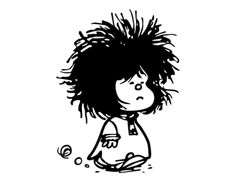 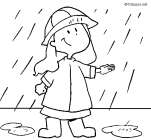 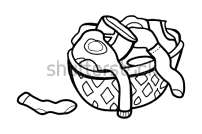 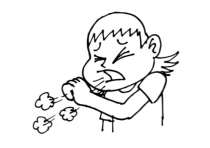 ITEM II.-Clasifica el objeto tecnológico con las necesidades que satisface (2 ptos c/u) 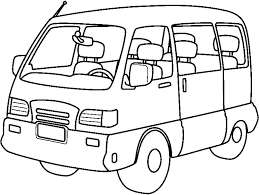 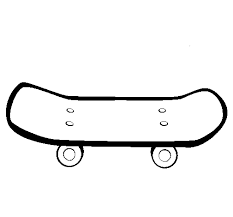 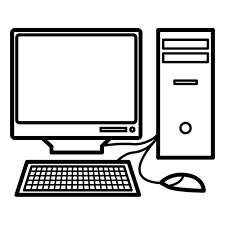 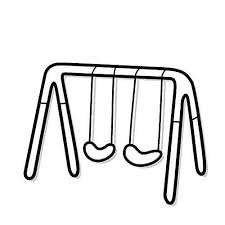 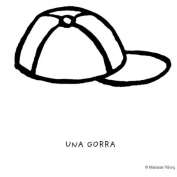 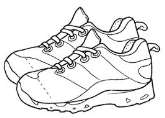 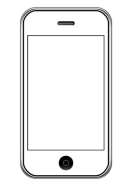 ITEM III.-Clasifica el objeto tecnológico con las necesidades que satisface (1 pto. c/u) 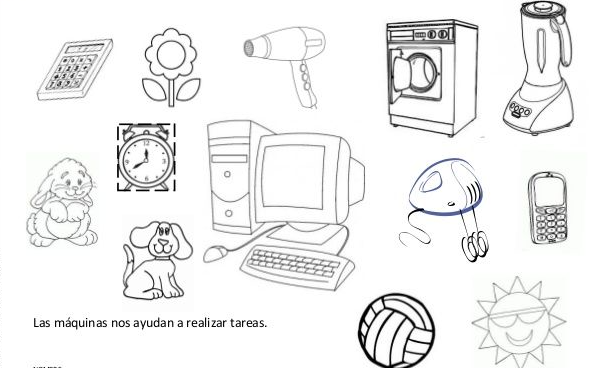 Nombre:Curso:FechaPuntaje EvaluaciónPuntaje Evaluación30Puntaje de corte (60%):Puntaje de corte (60%):161616Puntaje obtenido:Puntaje obtenido:Calificación:Calificación:INSTRUCCIONES: -Desarrolla la siguiente guía en tu casa                              -Fecha de entrega: Martes 24 de Marzo                              -Forma de entrega: Enviar este archivo o sacar una fotografía y enviarla al siguiente                                            correo: karen.meneses@elar.cl Objetivos: Elaborar un objeto tecnológico para resolver problemas, seleccionando y demostrando dominio de: › técnicas y herramientas para medir, marcar, cortar, unir, pintar, perforar, serrar, plegar y pegar, entre otras › materiales como papeles, cartones, maderas, fibras, plásticos, cerámicos, desechos, entre otrosContenidos: Objetos tecnológicosCOMUNICARNOSVESTIMENTAMOVILIZARNOSJUGAR